ERZURUM ANADOLU İMAM HATİP LİSESİ ÖĞRENCI PANSIYONU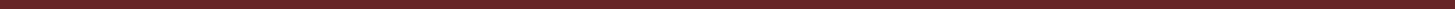 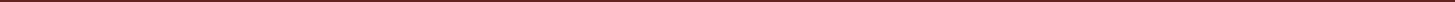 ERZURUM ANADOLU İMAM HATİP LİSESİPANSİYON ÖĞRENCİ BAŞKANI GÖREV TALİMATI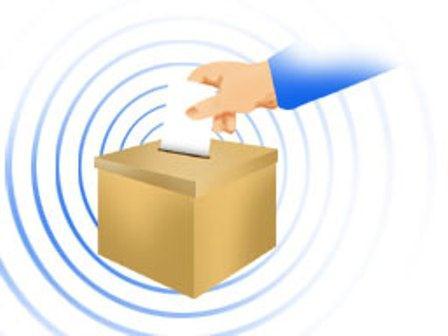 Pansiyon başkanı, pansiyonun sağlıklı işleyişini takip etme, okul idaresi, nöbetçi öğretmen ve belleticilerden aldığı talimatlar doğrultusunda pansiyonun işleyişinden sorumludur. Okul idaresince görevlendirilir. Ayrıca bir başkan vekili de görevlendirilir. Pansiyon başkanı, kat sorumlularının görevlerini kontrol eder, yatakhane talimatının uygulanmasını sağlar, aksaklıkları okul idaresine bildirir. Pansiyon başkanı, etüt başkanlarını görevlerini kontrol eder, etütlerin zamanında ve sağlıklı yapılmasını sağlar, aksaklıkları okul idaresine bildirir. Pansiyon başkanı, pansiyon genel düzeninin sağlanmasında ve korunmasında okul idaresinin ve belletici öğretmenlerin yardımcısıdır. Pansiyon başkanı, yatılı öğrencilerle okul yönetimi arasında irtibatı sağlar. Pansiyon başkanı, okul idaresinin gerekli gördüğü hususları yatılı öğrencilere duyurur. Pansiyon başkanı, öğrencilerin izin vb. isteklerini müdür yardımcısına bildirir. Pansiyon başkanı, pansiyonda giderilmesi gereken aksaklık ve eksiklikleri, kontrol ve tespit ederek belletici öğretmenlere ve müdür yardımcısına bildirir. Pansiyon başkanı, pansiyonda görevli öğrencileri denetler, gerekiyorsa uyarılarda bulunur. Pansiyon başkanı, televizyonun açılmasından ve kapatılmasından sorumludur. Pansiyon başkanı, gerektiğinde ütü odası televizyon odası, kütüphane ve çamaşırhane sorumlularını denetler. Pansiyon başkanının izin vb. nedenlerle görevi başında bulunamadığında görevi başkan vekili yürütür. Pansiyon başkanı, düzen ve işleyişle ilgili bütün yönergelerin yürütülmesinden sorumludur. Pansiyon başkanı belletici öğretmenlere ve müdür yardımcısına karşı sorumludur. 18.09.2021         Enes DELİGÖZPansiyondan Sorumlu Md. Yrd.